ОСП МБДОУ ДЕТСКИЙ САД №8 «ЗВЕЗДОЧКА» - ДЕТСКИЙ САД «СОЛНЫШКО»      КАРТОТЕКА ИГР С ВОДОЙ ДЛЯ ДЕТЕЙ ДОШКОЛЬНОГО ВОЗРАСТА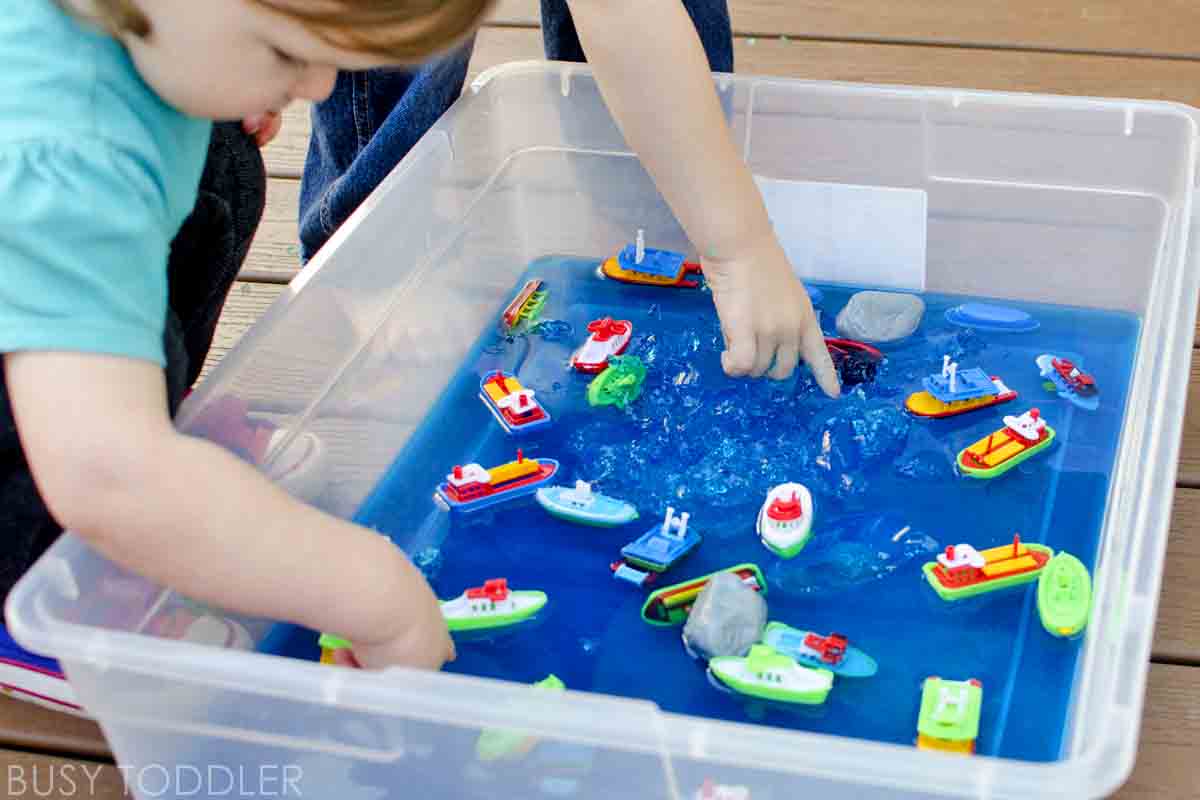 ПОДГОТОВИЛА: ГРЕБЕННИКОВА С.М.Игры с водой для детей 3-5 лет в детском саду летомИгры с водой для детей младшего и среднего дошкольного возрастаРыбакиИгра проводится летом, в жаркую погоду, с детьми младшей группы.Цель — развитие цветовосприятия и цветоразличения.Оборудование: надувной бассейн или ванночка с теплой водой, 4 бамбуковых тросточки длиной 80 см, шнур, большие магниты, пластмассовые или металлические рыбки, окрашенные в основные цвета (красный, желтый, зеленый, синий), 4 ведерка разных цветов.Предварительная работа. Перед прогулкой педагог опускает в бассейн разноцветных рыбок, выполненных из металла или из пластика и снабженных металлическими кружками-глазками; готовит удочки, привязав к ним шнуры с магнитами.Ход игрыКогда дети обнаружат в бассейне во время прогулки разноцветных рыбок, педагог может предложить им новую игру. Он должен достать удочки и ведерки и предложить четверым детям поучаствовать в соревновании. Каждый играющий должен поймать и сложить в ведерко рыбок того же цвета, что и ведерко. Перед началом игры педагог может прочитать стихотворение:Рыбка, словно мотылек,Над водой взлетела.Глазик — темный уголек,И как льдинка тело,Плавнички дрожат, трепещут,Спинка выгнулась дугой,Чешуинки так и блещутУ красавицы такой.Я собрался на рыбалку,Только вот рыбешку жалко.Далее по команде педагога дети ловят и складывают рыбок в ведерки. Побеждает тот ребенок, который первым поймает всех рыбок «своего» цвета. Далее игра продолжается со следующей четверкой детей.Необычная рыбалкаИгра проводится летом, в жаркую погоду, у мини-бассейна с детьми младшей группы.Цель — развитие математических представлений (совершенствование умения различать геометрические фигуры).Оборудование: надувной бассейн или ванночка с теплой водой, 3 бамбуковых тросточки длиной 80 см, шнур, большие магниты, пластмассовые или металлические геометрические фигуры (круг, квадрат, треугольник), окрашенные в основные цвета (красный, желтый, зеленый, синий), 3 контейнера (круглый, квадратный, треугольный).Предварительная работа. Перед прогулкой педагог опускает в бассейн разноцветные геометрические фигуры из пластика (снабженные металлическими кружками) или из металла; готовит удочки, привязав к ним шнуры с магнитами.Ход игрыКогда дети обнаружат в бассейне во время прогулки разноцветные фигуры, расскажут, как они называются, какого они цвета, педагог может предложить им новую игру. Он должен достать удочки и предложить троим детям поучаствовать в соревновании. Каждый играющий должен поймать и сложить в контейнер фигуры, имеющие такую же форму, что и сам контейнер. Далее по команде педагога дети ловят и складывают фигуры в контейнеры. Побеждает тот ребенок, который первым поймает все «свои» фигуры. Далее игра продолжается со следующей группой детей.Поймай буквуИгра проводится летом, в жаркую погоду, у мини-бассейна с детьми средней группы.Цель — подготовка к обучению грамоте.Оборудование: надувной бассейн или ванночка с теплой водой, 4 бамбуковых тросточки длиной 80 см, шнур, большие магниты, пластмассовые или металлические буквы (А, О, У, И), окрашенные в основные цвета (красный, желтый, зеленый, синий), 4 ведерка с наклеенными на них буквами.Предварительная работа. Перед прогулкой педагог опускает в бассейн разноцветные буквы из пластика (снабженные металлическими кружками) или из металла; готовит удочки, привязав к ним шнуры с магнитами.Ход игрыКогда дети обнаружат в бассейне во время прогулки разноцветные буквы, назовут их, расскажут, какого они цвета, педагог может предложить им новую игру. Он должен достать удочки и предложить четверым детям поучаствовать в соревновании. Каждый играющий должен поймать и сложить в ведерко буквы, такие же как та, что написана у него на ведерке. Далее по команде педагога дети ловят и складывают буквы в ведерки. Побеждает тот ребенок, который первым поймает все «свои» буквы. Далее игра продолжается со следующей группой детей.Морские камешкиИгра проводится летом, в жаркую погоду, с детьми любой возрастной группы.Цель — развитие зрительного гнозиса и конструктивного праксиса.Оборудование: надувной бассейн или ванночка с теплой водой, разноцветные морские камешки, подбор которых зависит от того, с детьми какого возраста проводится игра.Предварительная работа. Перед прогулкой педагог опускает в воду морские камешки, а на песке или скамейке выкладывает из таких же фигур узор, который нужно продолжить.Ход игрыПедагог предлагает детям поиграть у бассейна (Можно и не делать этого. Пусть инициатива будет исходить от детей, и они сами решат, что им нужно сделать). Он показывает им узор, который нужно продолжить, выловив камешки из бассейна. Дети вылавливают фигуры и продолжают узор.Водичка, водичкаИгра проводится летом, в жаркую погоду, у бассейна.Цель — развитие первичных естественно-научных представлений.Оборудование: надувной бассейн или ванночка с теплой водой, прозрачные пластиковые сосуды, контейнеры с глиной и песком, ковш, совки.Предварительная работа. Разучивание стихотворного текста игры.Ход игрыПедагог приглашает детей к бассейну. Дети проговаривают текст игры, совершая соответствующие тексту действия:Раз, два, три, четыре,(Дети садятся вокруг бассейна и опускают в него руки.)Ручки в воду опустили.Мы похлопаем в ладошки(Хлопают в ладоши под водой.)И побрызгаем немножко.(Легко загребают воду ладошками.)Из ладошки да в ладошку(Переливают воду из ладошки в ладошку.)Льются капельки-горошки.Педагог ставит на стол или скамейку сосуды для воды и предлагает детям налить в них воду. Когда дети выполнят просьбу педагога, он предлагает им в один сосуд насыпать совок песка, а в другой положить совок глины и хорошо размешать в воде. Дети выполняют задание и наблюдают за тем, что происходит с песком и глиной, какой становится вода в обоих сосудах. Педагог помогает детям сделать вывод: «Песок не растворился в воде и постепенно осел на дно. Вода осталась прозрачной. Глина частично растворилась в воде, вода в сосуде стала мутной».Пояснительная запискаВ мире нет ничего более покорного и слабого, чем вода.Тем не менее, нет ничего жесткого и сильного,что может превзойти ее.Лао-Цзы        Игра с водой – это естественная и доступная для каждого ребенка форма деятельности. Ребенок, часто словами не может выразить свои переживания, страхи, и тут ему на помощь приходят игры с водой. Проигрывая взволновавшие его ситуации с помощью игрушечных фигурок, ребенок освобождается от напряжения. А самое главное - он приобретает бесценный опыт выхода из множества жизненных ситуаций, ведь в сказке все заканчивается хорошо!        Игры с водой имеют терапевтический эффект. Сама фактура воды оказывает приятное успокаивающее воздействие, дает эмоциональную разрядку. Играя с водой, ребенок может сбросить отрицательные эмоции и получить положительный заряд энергии.Цель акваметода:Способствовать физическому развитию ребенка: закаливанию, развитию тактильно-кинестетической чувствительности и тонкой моторики рук, так как регулярные выполнения упражнений в воде являются профилактикой заболеваний, формируют оздоровительные процессы в организме;Способствовать концентрации внимания, развитию логики и речи, игры являются хорошей профилактикой оптической дисграфии;Способствовать развитию художественно-эстетического восприятия ребенка;Стабилизировать проблемы детей, возникающие в адаптационный период посещения ДОУ, а также снижать проявления гиперактивности ребенка.        Организуя игры детей с водой, решаем следующие задачи:1. Способствуем физическому развитию ребенка (развиваем мелкую моторику, зрительную и двигательную координацию).2. Знакомим ребенка с окружающим миром, в том числе со свойствами воды. в процессе игр с водой и различными игрушками или натуральными предметами у детей формируются представления об окружающем природном мире.3. Дети осваивают пространственные представления (на поверхности воды, по всей поверхности, под водой, слева, справа, в центре).4. Расширяем и обогащаем словарный запас малыша.5. Способствуем овладению детьми элементарными математическими понятиями: полный - пустой, далеко - близко. помещая в воду заданное количество игрушек, природного материала, соотнося одно количество с другим, у детей формируются количественные представления.6. Сравнение количества предметов, находящихся на воде и под водой способствует развитию наглядно-действенного мышления ребенка.7. Бросая в воду заданное количество предметов, дети учатся ориентироваться на словесную инструкцию взрослого.8. В процессе таких игр развиваем тактильные ощущения детей. Они учатся с закрытыми глазами находить на поверхности стола, на краю ванночки соответствующие игрушки, цифры или буквы и опускать их в воду, а также вылавливать из воды нужное количество.9. В процессе сравнения формируем представления о величине. Например, пуская кораблики по воде, ребенок называет их величину: большой кораблик, средний и маленький. Камешек тяжелее листочка, поэтому он тонет, а листочек легкий, поэтому он плавает на воде.
10. Формируем геометрические представления, для чего используем пластиковые геометрические фигуры. Дети учатся составлять из этих фигур различные картины, которые располагаются на кафельной стене: орнамент, дом, дорожку и т. д.11. Снимаем психическое напряжение и агрессию.        Организуя игры с водой, хорошо использовать художественное слово. Такие игры, желательно сопровождать прослушиванием аудиозаписей - шума дождя, водопада, журчания ручейка, рокота прибоя. Эти игры хороши тем, что в них могут участвовать как дети, так и взрослые. Помните, что в естественной среде ребенок чувствует себя комфортно и защищено, при этом он имеет возможность проявлять свою активность и творчество.        Оборудование для игр с водой:стол для игр с водой или таз;бросовый материал (камешки, ракушки, веточки, палочки, большие пуговицы, одноразовые соломки для коктейля и т.п.)пластиковые игрушки (геометрические фигуры, цифры, буквы, картинки и т. п.), которые, если их намочить, легко прикрепятся к гладкой поверхности (кафелю, зеркалу, крышке стола).разнообразные заводные игрушки, которые движутся по поверхности воды;игрушки и приспособления для игры с водой;природный материал (ракушки, камешки, орехи, желуди);удочки-игрушки;ложки, половники;пластмассовые водоросли для аквариумов и т.д.;стаканчики разного объема;набор резиновых игрушек;игра рыбалка;ситечки, пинцеты, сачки;водоплавающие свечи;трубочки; губки; краски.Игра «Цветная вода»Цель: установление контакта с ребенком, снятие психоэмоционального напряженияОборудование: акварельные краски, кисточки, 5 прозрачных пластиковых стаканов (в дальнейшем количество стаканов может быть любым), вода.Содержание.Вариант 1.Расставьте стаканы в ряд на столе и наполните водой. Возьмите на кисточку краску одного из основных цветов - красный, желтый, синий, зеленый (можете начинать с любимого цвета ребенка, если такой есть, это поможет вовлечь ребенка в игру) - и разведите в одном из стаканов. Комментируя свои действия, постарайтесь привлечь внимание ребенка, внесите элемент "волшебства": "Сейчас возьмем на кисточку твою любимую желтую краску, вот так. А теперь... опустим в стакан с водой. Интересно, что получится? Смотри, как красиво!" Обычно ребенок завороженно следит за тем, как облачко краски постепенно растворяется в воде. Можно разнообразить эффект и в следующем стакане понять, какой из способов ему больше нравится.Вариант 2.Когда увлеченность чистым сенсорным эффектом станет ослабевать (разным детям требуется для этого разное время и число повторений), можно приступать к расширению игры. Возможный вариант развития игры - организация активного участия ребенка в ней и развитие бытовых навыков. Так, если ребенку нравится игра, скорее всего он согласится выполнить вашу просьбу-инструкцию - предложите ему открыть кран, налить воду в пластиковую бутылку, затем наполнить водой стаканы. Если пролили воду на стол или на пол, попросите ребенка вытереть лужицу тряпкой. Инструкции должны быть четкими. В начале такой работы действуете вместе с ребенком: "Давай откроем кран. А где наша бугылка? Вот она, нальем в нее водичку - ух какая тяжелая теперь бутылка, понесем ее вместе. Теперь разольем воду по стаканам. Буль-буль-буль -течет водичка. Ой! Пролили воду на стол! Какая получилась лужа! Возьмем тряпку и вытрем стол. Вот теперь стало хорошо" и т.д. Когда же ребенок достаточно освоится в этой игре и четко усвоит некоторые несложные действия, предоставляйте ему все больше самостоятельности при выполнении заданий.Игра «Смешиваем краски»Цель: установление контакта с ребенком, снятие психоэмоционального напряжения.Содержание.Смешивая краски, мы можем создавать новые цвета. Для этого слейте воду разных цветов в один стакан либо растворите в стакане с чистой водой поочередно несколько красок. Так, из желтого и красного цветов получаем оранжевый, из синего и желтого - зеленый, из красного и синего -фиолетовый.Яркие ощущения может подарить процесс рисования акварельными красками на мокром листе. Для этого на стол или на пол подложите клеенку. Намочите плотный лист бумаги для акварели (просто окунув в тазик с водой), и положите на клеенку, пригладив влажной губкой. Окуните кисточку в одну из красок и осторожно проведите по бумаге. Продолжайте другими красками.Как бы случайно можно провести по бумаге кисточкой с водой, но без краски - вода смешивается с красками и на листе появятся нежные, размытые, светлые полутона.Экспериментируйте вместе с ребенком!Игра «Кукольный обед»Цель: установление контакта с ребенком, снятие психоэмоционального напряжения.Оборудование: стаканчики, куклы, игрушки.Содержание.Накройте на стол, расставьте стаканы, усадите кукол и мишек и угостите их разными напитками. В игре красная вода превращается в томатный сок, белая - в молоко, оранжевая - в фанту, а коричневая - в кофе…Можно затеять игру в "Ресторан" или "Кафе", учитывая опыт и возраст ребенка. Игра может стать поводом поупражняться в счете - посчитайте стаканы с напитками, чтобы они соответствовали количеству "гостей". Используя стаканчики разного размера, можно знакомить ребенка с понятием величины.Игра «Переливание воды»Цель: получение терапевтического  эффекта, эмоциональная  разрядка, сбросить отрицательные эмоции, коррекция агрессивного поведения.Содержание.Чтобы ребенку было удобнее достать до крана, пододвиньте к раковине стул. Возьмите пластиковые бутылки, пузырьки, стаканчики, мисочки различных размеров. Теперь наполняйте их водой: "Буль-буль, потекла водичка. Вот пустая бутылочка, а теперь - полная". Можно переливать воду из одной посуды в другую.Игра «Открывай - закрывай»Цель: получение терапевтического  эффекта, эмоциональная  разрядка, сбросить отрицательные эмоции, коррекция агрессивного поведения.Оборудование: пластиковая  бутылка, водопроводный кран.Содержание.Переверните наполненную водой пластиковую бутылку. Затем подставьте ладонь под вытекающую из горлышка струю. Прокомментируйте свое действие словами: "Закрыли водичку! Как ты попросишь открыть воду? Скажи: "Лена (побуждайте ребенка использовать обращения), открывай!" Вот, открыла - снова потекла водичка буль-буль-буль!" В следующий раз действуйте ладонью ребенка, побуждая его закрыть и открыть воду.Игра «Фонтан»Цель: получение терапевтического  эффекта, эмоциональная  разрядка, сбросить отрицательные эмоции, коррекция агрессивного поведения.Содержание.Если подставить под струю воды ложку либо пузырек с узким горлышком, получится "фонтан". Обычно этот эффект приводит детей в восторг: "Пш-ш-ш! Какой фонтан получился - ура!" Подставьте пальчик под струю "фонтана", побудите ребенка повторить действие за вами.Игра «Бассейн»Цель: получение терапевтического эффекта, эмоциональная  разрядка, сброс отрицательных эмоций, коррекция агрессивного поведения.Содержание.Наполнив таз водой, организуйте игру в "бассейн", где учатся плавать игрушки. Проведение такой игры рекомендуется, если ребенок уже посещал бассейн и у него есть реальное представление о нем. Сопровождайте ход игры словесным комментарием: "Вот наши куколки пришли в бассейн. Какой большой бассейн! В бассейне учатся плавать - вот так. Поплыли!"Игра «Озеро»Цель: получение терапевтического  эффекта, эмоциональная  разрядка, сброс отрицательных эмоций, коррекция агрессивного поведения.Содержание.Наполните большой таз водой: теперь это "озеро", в котором плавают рыбки или уточки: "Вот какое глубокое озеро - много воды! В озере плавают уточки. Вот мама утка. А вот ее детки -маленькие утята. "Кря-кря-кря! - говорит утка. - Дети, плывите за мной!" Вот уточки вышли на бережок и греются на солнышке" и т.д.Игра «Море»Цель: получение терапевтического  эффекта, эмоциональная  разрядка, сброс отрицательных эмоций, коррекция агрессивного поведения.Содержание.Таз с водой может превратиться в "море", по которому плывут кораблики: "Поплыл по морю кораблик и гудит: у-у-у! А кто хочет поплавать на корабле? Зайка хочет! (можно использовать фигурки, вылепленные из пластилина, которые прочно устанавливаются на палубе) Вот поднялся ветер! Какие сильные волны! Перевернулся наш кораблик - давай скорее спасать пассажиров! А теперь починим кораблик и можно плыть дальше" и т.д.Игра «Купание кукол»Цель: получение терапевтического  эффекта, эмоциональная  разрядка, сброс отрицательных эмоций, коррекция агрессивного поведения.Содержание.Искупайте кукол-голышей в теплой водичке, потрите их мочалкой и мылом, заверните в полотенце: "А сейчас будем кукол купать. Нальем в ванночку теплой водички - попробуй ручкой водичку, теплая? Отлично. А вот наши куколки. Как их зовут? Это Катя, а это Миша. Кто первый будет купаться? Катя? Хорошо. Давай спросим у Кати, нравится ей водичка? Не горячо?" и т.д.Игра «Мытье посуды»Цель: получение терапевтического  эффекта, эмоциональная  разрядка, сброс отрицательных эмоций, коррекция агрессивного поведения.Содержание.Вымойте посуду после кукольного "обеда", используя губку и средство для мытья посуды: "Будем мыть посуду. Открывай кран! Здесь какая вода? Горячая. А здесь? Холодная. Давай откроем и холодную воду, и горячую - тогда получится теплая вода. Вот так потрем губкой тарелочку. Теперь сполоснем. Чистая стала посуда!"Игра «Мыльные пузыри»Цель: снятие психоэмоционального напряжения, коррекция агрессивного поведения.Содержание.Детям нравится наблюдать за кружением мыльных пузырей, с криками восторга они носятся по комнате, пока не "поймают" все до одного, и тут же просят повторения. Но сами выдуть пузыри часто отказываются - это требует сноровки и определенного уровня развития дыхания.  Мы предлагаем предварительно подготовить ребенка к игре с мыльными пузырями. Для этого нужно научить его сильно дуть, направлять струю воздуха в нужном направлении.Игра «Плыви, кораблик! »Цель: снятие психоэмоционального напряжения, коррекция агрессивного поведения.Содержание.Дуть на маленький легкий кораблик на воде (например, во время купания).Игра «Бульки»Цель: снятие психоэмоционального напряжения, коррекция агрессивного поведения.Содержание.Дуть через трубочку в стакан, наполовину наполненный водой. Игра покажет, сформирован ли у ребенка целенаправленный выдох и сильно ли он дует. Играя с мыльными пузырями, соблюдайте меры предосторожности. Следите, чтобы ребенок не втягивал жидкость в рот. Он может сделать это по инерции, если привык пить сок из пакетиков через трубочку, или захочет попробовать жидкость для мыльных пузырей на вкус. Поэтому используйте безвредные вещества и понемногу.Игра «Пенный замок»Цель: снятие психоэмоционального напряжения, коррекция агрессивного поведения.Содержание.В небольшую мисочку налейте немного воды, добавьте средство для мытья посуды и размешайте. Возьмите широкую коктельную трубочку, опустите в миску и начинайте дуть - с громким бульканьем на глазах у ребенка вырастет облако переливающихся пузырей. Предложите ребенку подуть вместе с вами, затем самостоятельно. Поставьте внутрь пены пластмассовую или резиновую игрушку - это "принц, который живет в пенном замке.Игра «Праздник на воде»Цель: снятие психоэмоционального напряжения, коррекция агрессивного поведения, страхов.Содержание.Наполнив таз водой, опустите на ее поверхность одну или несколько плавающих свечей - в темной комнате (например, в ванной с прикрытой дверью) получится эффектное, с переливающимися в воде световыми бликами, зрелище. Для устойчивости можно поставить свечи на пластмассовые тарелочки из кукольной посуды.Игра «Льдинки»Цель: снятие психоэмоционального напряжения, коррекция агрессивного поведения, страхов.Содержание.Заранее приготовить лед. На занятии достаньте лед и вместе с ребенком выдавите из формы в мисочку: "Смотри, как водичка замерзла - стала холодная и твердая". Погрейте кусок льда в ладошке: "Ой, какая холодная льдинка! А ручка теплая - давай зажмем в ладошке. Смотри, водичка капает - это лед тает и снова превращается в воду".Игра «Тает льдинка»Цель: снятие психоэмоционального напряжения, коррекция агрессивного поведения, страхов.Содержание.Подогрейте кусочек льда над пламенем свечи или над включенной плитой. Или в стеклянный стакан налейте горячую воду (можно ее подкрасить), опустите кусочек льда и понаблюдайте, как быстро он тает. Можно взять несколько стаканов и понаблюдать, как по-разному тает лед в воде разной температуры.А когда ребенок будет пить очень горячий чай, добавьте в чашку с чаем кусочек льда, чтобы "чай быстрее остыл". Также можно охладить сок для мишки, мишка пьет и приговаривает: "Ах, какой холодненький сок!"Игра «Разноцветный лед»Цель: снятие психоэмоционального напряжения, коррекция агрессивного поведения, страхов.Содержание.Можно приготовить разноцветный лед, добавив в воду краски. Или порисовать краской на большом куске льда.Игра «Веселые кораблики»Цель: активизация мышц губ, формирование умения чередовать длительный, плавный и сильный выдохи.Содержание.дети запускают в воду (минибассейн) разные предметы- лодочки, щепочки, кораблики; наблюдают за ними, делают «волны», «ветер», отправляют в плавание мелкие игрушки.Игра «Нырки»Цель: развитие тактильной чувствительности, зрительного восприятия, образного мышления, произвольности.Содержание.Дети погружают в таз или ванночку мелкие мячи, резиновые надувные игрушки, шарики от пинг-понга, разжимают пальцы - и игрушки выпрыгивают из воды.Игра «Ловкие пальчики»Цель: регуляция мышечного напряжения, расслабление.Содержание.Дети мочат в воде поролоновые губки разного цвета и формы и отжимают их, переливают воду из одной ёмкости в другую.Игра «Бульбочки»Цель: регуляция мышечного напряжения, расслабление.Содержание.Дети булькают воздухом из резиновых игрушек и наблюдают за пузырьками воздуха, булькают разными бутылочками, погружая их в воду и наполняя водой, наблюдают, в каких случаях получается больше «бульбочек».Игра «Тонет - не тонет»Цель: знакомство со свойствами воды и предметов.Содержание.Дети экспериментируют с различными предметами. Бросая их в воду, отмечают, что плавает, а что тонет.Игра «Морские сокровища»Цель: развитие внимания, координация движений.Содержание.Дети достают со дна емкости («моря») «сокровища»- камушки, ракушки, крупные блестящие пуговицы и разные необычные мелкие предметы. Усложнение – достать с помощью совочка, ложечки, ситечка.Игра «Веселые зверушки»Цель: развитие зрительной координации, знакомство со свойствами воды.Содержание.игры с механическими водными игрушками, наблюдение за траекторией движения.Игра «Достань ракушку»(«Достань камешек»)Цель: развитие внимания, координация движений.Содержание.На дно ёмкости с водой взрослый выкладывает несколько камешков, ракушек. Затем предлагает ребенку достать «клад». Для этого он выбирает очень красивый камень или ракушку, разглядывает их вместе с малышом. Затем камешек или ракушка опускается на дно (глубина не больше 15-20 см), и ребенок должен попытаться достать его, отыскав нужный предмет среди других камней и ракушек. Водный слой обычно затрудняет процесс доставания, поэтому взрослый может помочь малышу.Игра «Поймай льдинку»Цель: развитие координации движений, знакомство детей со свойствами различных материалов.Содержание.Воспитатель опускает в емкость с водой 5-10 небольших льдинок и говорит ребенку: «Смотри, смотри, что происходит. Льдинки были большими, а становятся маленькими. Давай их спасать!»Малыш сачком или черпаком достает из воды льдинки покрупнее и складывает их в отдельную посуду. После того как все льдинки будут извлечены, воспитатель спрашивает: «Куда делись остальные льдинки? Что с ними стало?- Они растаяли, превратились в воду».Игра «Тёплый – холодный»Цель: закрепление понятий «тёплый», «холодный».Содержание.Воспитатель наполняет одну емкость тёплой водой, другую – холодной. Говорит ребёнку: «Утята любят купаться в холодной воде, а рыбки - в тёплой. Давай их «покупаем». Малыш опускает утят в емкость с прохладной водой, а рыбок – в емкость с тёплой водой.Игра «Что как плавает»Цель: знакомство детей со свойствами различных материалов.Содержание.Воспитатель предлагает ребёнку опустить все предметы в воду: « Какой красивый кораблик! Готов отправиться в плавание. Опусти его в воду, пусть плывёт. Как много у нас других предметов! Они тоже хотят плавать. Давай их отправим в плавание». Во время игры взрослый обязательно просит малыша назвать предметы и помогает комментировать действия.Игра «Капитаны»Цель: активизация мышц губ, формирование умения чередовать длительный, плавный и сильный выдохи.Содержание.Воспитатель наполняет емкость водой, пускает в неё бумажный кораблик. Ребенок садится на стульчик рядом. Взрослый предлагает малышу прокатиться на кораблике от одного берега к другому. Показывает, что берега обозначены полосами разного цвета. Объясняет, что, для того чтобы кораблик двигался, нужно дуть на него. Можно дуть, просто вытягивая губы трубочкой, но, не надувая щеки. Показывает, как это можно сделать. Обращает внимание ребенка на звук, который при этом получается: «Ф». Малыш повторяет.«Но вот налетел ветер, он дует не ровно. Вот так!» - взрослый дует на кораблик отрывисто, неровно: «П - П - П». Обращает внимание малыша на то, какой звук слышится теперь – «П». Предлагает подуть так же и пригнать кораблик  к другому берегу. Игра повторяется несколько раз. Воспитатель следит за тем, чтобы ребенок не надувал щеки, не дул очень сильно.Во время игр педагог обязательно должен похвалить ребенка за правильное выполнение задания, поддержать или помочь, ни в коем случае не укорять ребенка за то, что он пролил воду, рассыпал песок, намочил одежду. Игры с песком и водой должныИгра «Переливание воды из кружки в кружку или через воронку»Цель: дать представление о свойствах воды- «льется», О «мокром», о «сухом».Содержание.Воспитатель зовет детей к тазу с водой, дает каждому по кружке, показывает, как зачерпнуть и вылить воду. «Смотрите, вода льется, сделайте то же самое, налейте воды друг другу». (называет кто кому нальет).Игра «Мокрое - сухое»Цель: закрепить понятие о «мокром» и «сухом». Закрепить название одежды.Содержание.Группа детей стоит около таза с водой.«Сегодня я хочу постирать кукольное белье»_ говорит воспитатель. Сама стирает и сопровождает действия словами: «Сначала налью теплой воды. Намочу платье. Намылю как следует, потру, смою мыло в воде, выжму.В другом тазике прополощу в чистой воде и снова выжму. Теперь протяну веревочку и повешу белье. Пусть просохнет. Сейчас оно мокрое, а потом будет сухим. Затем предлагает детям постирать и дает каждому белье от куклы, мыло. Дети рассказывают кто что стирает (закрепить название одежды).Игра «Горячо-холодно»Цель: дать представление о холодной, теплой и горячей воде.Содержание.Дети сидят на стульчиках полукругом вокруг стола. Воспитатель ставит таз или ванну и говорит детям, что сейчас кукла Таня будет купаться. Наливает холодную воду и опускает куклу. Кукла «выскакивает». Она не хочет купаться. Почему? Вода холодная. Дети подходят и трогают воду рукой.Я подолью горячей воды, она станет теплая. Дети убеждаются, что вода теплая. Теперь куклу снова сажают в таз, она с удовольствием купается.Активизация словаря: холодная, теплая, горячая.Игра «Уточки плавают»Цель: дать представление о том, что предметы «плавают», о числовом определении «один», «много».Содержание.Воспитатель пускает в воде резиновые игрушки. «Смотрите, как уточка плавает. Сейчас я покручу палочкой по воде (делает круговые движения палочкой). Уточка двигается. Вот как интересно!А теперь, Коля, на тебе палочку, покрути ей, и т. д. другим детям.Была одна уточка, а теперь сколько?После воспитатель предлагает вынуть игрушки из воды и отереть их тряпочкой. Они мокрые, вытирайте игрушки, теперь они стали сухими.Положите игрушки на место. Выльем воду из таза. Вот как она льется.Игра «Вода принимает форму»Цель: дать понятие о плавающих и тонущих предметах, о предметах тяжелых и легких. Подвести к выводу, что легкие предметы плавают, а тяжелые тонут.Содержание.Для этой игры понадобятся: надувной шарик, резиновая перчатка, целлофановый мешочек, пластиковый стакан. Малыш наполняет шарик, перчатку или мешочек водой с помощью пластикового стакана. Родителям стоит обратить его внимание на то, что вода принимает форму того предмета, в который ее налили.Игра «Чистюли»Цель: привитие элементарных трудовых навыков.Дать понятие о «грязном» и «чистом».Содержание.Воспитатель приносит в тазу игрушки, предлагает засучит рукава.В другой таз наливает теплую воду из ведра и каждому дает поручение: вымыть игрушку. Воспитатель вовлекает всю группу детей и разговаривая с ними, подсказывает, что и как мыть.Затем тряпочкой каждый ребенок вытирает свою игрушку.Игра «Попади в цель»Цель: научить подбрасывать вверх мяч и ловить.Вырабатывать меткость. Дать понятие о расстоянии «ближе» и «дальше».Содержание.Небольшая группа детей стоит или сидит полукругом на расстоянии 2, 5 метра от таза с водой. Воспитатель предлагает ребенку взять мяч из корзины, указывает как встать на расстоянии 1метр от таза, предлагает бросить в него мяч. Если мячик не попал в цель, предлагает бросить еще раз, но встать ближе.После 3-х мячей ребенок должен собрать их, положить в корзину и сесть на место.Игра «Самодельный водопад»Цель: развитие мелкой моторики.Содержание.Для этой игры вам пригодятся любые игрушки, с помощью которых можно переливать воду: лейка, маленькая мисочка, небольшой кувшинчик или простой пластиковый стакан. Малыш набирает воду в емкость и, выливая ее, создает шумный водопад с брызгами. Обратите внимание крохи, что чем выше водопад, тем громче он "шумит". А если воду подкрасить, то водопад получится разноцветным.Литература.Алябьева Е. А. Как организовать работу с детьми летом. Часть 1. Сфера, 2012.- 128с.Баряева Л. Б., Кондратьева С. Ю. Игры с водой // Дети с проблемами в развитии. 2004. № 1.Баряева Л.Б., Гаврилушкина О.П. Игры-занятия с природным и рукотворным материалом. - СПб.: НОУ СОЮЗ, 2005.Коррекционная работа в обогащенной предметно-развивающей среде / Под ред. Л.Б. Баряевой. - СПб.: КАРО, 2006.Новиковская О.А. Сборник развивающих игр с водой и песком для дошкольников. - Спб.:«ДЕТСТВО - ПРЕСС», 2010 - 64с., ил.Соколовская Н.В. Адаптация ребёнка к условиям детского сада. Волгоград, Издательство «Учитель», 2008.